 UPTON BY CHESTER AND DISTRICT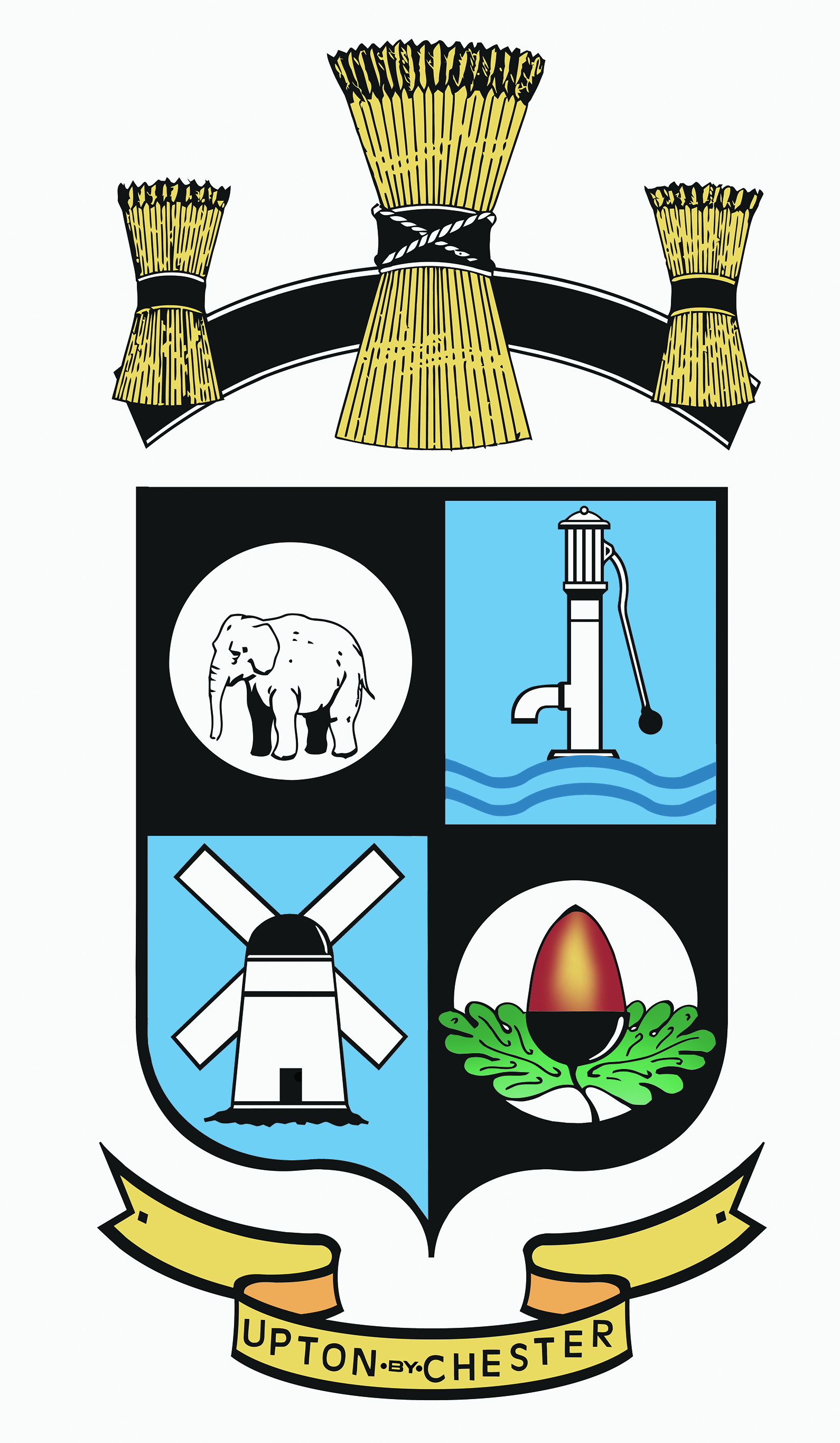 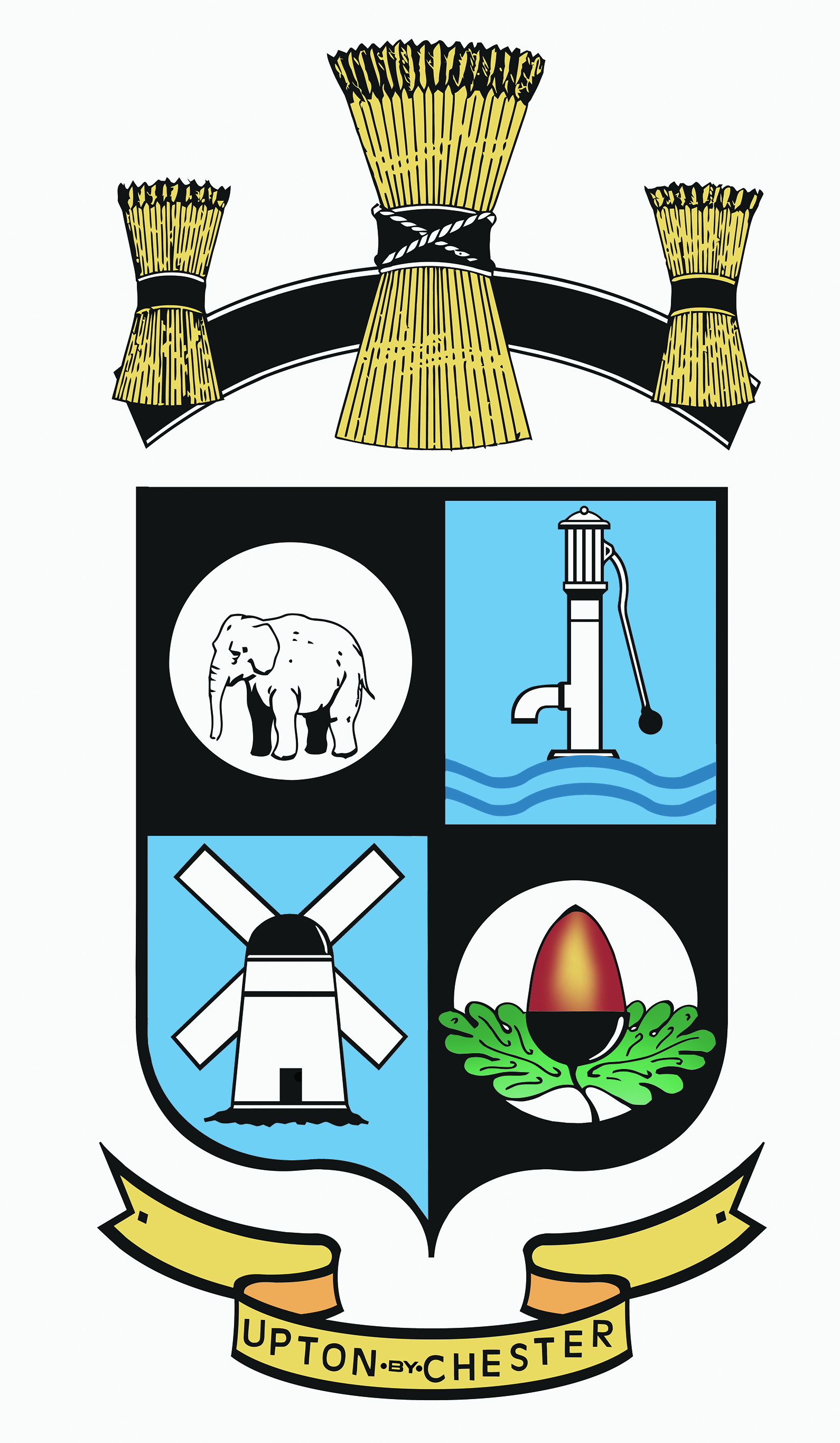  PARISH COUNCIL18 Gladstone RoadChesterCH1 4BY07584 415343Email: clerk@uptonbychester.org.uk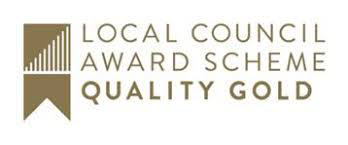 Dear Member,You are summoned to the Meeting of Upton by Chester & District Parish Council to be held at 7.30pm on Monday 7 September 2020 via Cisco Webex.Access code: 1630687334Meeting password: 6fiHXMXWJ42 (63449699 from phones)The business to be transacted at the meeting is detailed on the agenda below. Please note that Standing Orders will apply at this meeting.  Members of the press and public are entitled to attend and there will be an 'Open Forum' for 10 minutes at the beginning of the meeting to raise any issues with the Parish Council.31.08.20.	Signed: Suzi Bull Clerk and Proper Officer AGENDA – Pt 11. OPEN FORUM.Members of the public will be invited to comment on any items on the agenda before business commences.(New business should be brought to the attention of the clerk one week prior to the next meeting).2. APOLOGIES FOR ABSENCE.To receive apologies for absence as reported to the Clerk and approve reasons as necessary.3. DECLARATIONS OF INTEREST.Members are invited to declare any interests they may have in items on this agenda as per the Code of Conduct.5. MINUTES.To confirm as a true record the Minutes of the meeting held on Monday 6 July 2020. Enc6. COMMUNITY SAFETY.To receive an Upton community crime report. To follow7. FINANCE AND ACCOUNTS REPORTS. To approve the payment of salaries and expenses.To approve the payment of invoices for goods and services rendered.To note receipts and details of current balances.To receive financial reports. To follow8. NEIGHBOURHOOD DEVELOPMENT PLAN.To receive, consider and approve the draft Neighbourhood Development Plan. Circulated via email9. CHESHIRE RAILINGS MAINTENANCE.To approve action to organise volunteers to paint the railings at the QE II Playing Field.10. BUS LANES.To discuss and consider engaging with the community regarding the newly installed bus lanes.11. COVID COMMUNITY VOLUNTEER EXPENSES.To discuss and consider costs incurred by community volunteers for delivering community aid due to COVID restrictions.12. COMMUNITY WILDLIFE/RE-WILDING AREAS.To discuss and consider engaging with the community with a view to creating wildlife and re-wilding areas in Upton.13. CHRISTMAS.To discuss annual Christmas events and a response to a request from the Chester Round Table regarding Santa’s Float. Email circulated14. PARISH COUNCIL MEETINGS.To consider resuming Parish Council meetings at the Pavilion – taking into account current COVID Government advice.15. DATE OF THE NEXT MEETING.To consider and confirm the date and time of the next meeting.